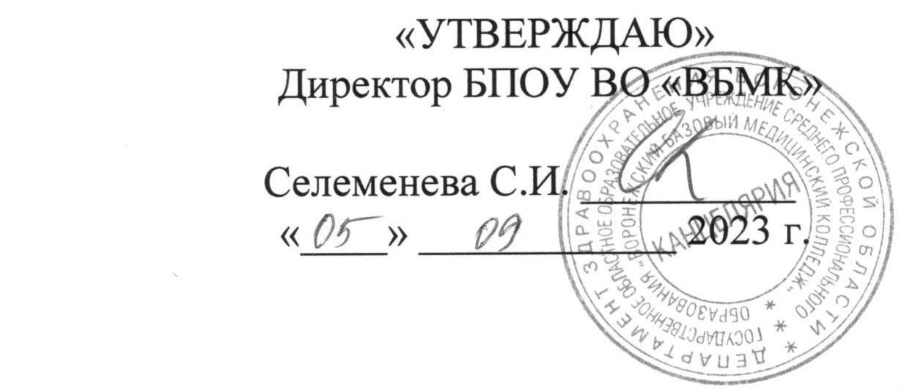 ПОЛОЖЕНИЕо практике студентов, осваивающих программы подготовки специалистов среднего звена среднего профессионального образованияв БПОУ ВО  «Воронежский базовый  медицинский  колледж»1. Общие положения1.1. Настоящее положение составлено в соответствии с:- Федеральным законом Российской Федерации от 29.12.12 г. № 273-ФЗ «Об образовании в Российской Федерации»; Порядком организации и осуществления образовательной деятельности по образовательным программам среднего профессионального образования, утвержденным приказом Минобрнауки России от 14.06.2013 г. № 464 (с изменениями приказ Минобрнауки России от 22.01.2014 г. № 31); - приказами Минздрава России:- от 30.06.2016 г. № 435н "Об утверждении типовой формы договора об организации практической подготовки обучающихся, заключаемого между образовательной или научной организацией и медицинской организацией либо организацией, осуществляющей производство лекарственных средств, организацией, осуществляющей производство и изготовление медицинских изделий, аптечной организацией, судебно-экспертным учреждением или иной организацией, осуществляющей деятельность в сфере охраны здоровья;- от 29.03.2020 г. № 248 "Об организации практической подготовки обучающихся по образовательным программам медицинского и фармацевтического образования в условиях предупреждения распространения новой коронавирусной инфекции на территории Российской Федерации";- от 03.09.2013 г. № 620н "Об утверждении Порядка организации и проведения практической подготовки обучающихся по профессиональным образовательным программам медицинского образования, фармацевтического образования".- Трудовым кодексом Российской Федерации;- Федеральными государственными образовательными стандартами среднего профессионального образования по специальностям медицинского и фармацевтического профиля;- приказом Департамента здравоохранения Воронежской области от 12.10.2016 г. № 2237 «Об утверждении перечня баз для проведения учебного процесса и производственной практики студентов БПОУ ВО ВБМК» и прямыми договорами с медицинскими организациями, лечебными, фармацевтическими и иными учреждениями, являющимися базами всех практик;- Приказ Минздрава России от 22.08.2013 г. № 585н «Об утверждении  порядка участия обучающихся по основным профессиональным образовательным программам и дополнительным профессиональным программам в оказании медицинской помощи гражданам и в фармацевтической деятельности» (Зарегистрировано в Минюсте России 01.11.2013 г. № 30288);- Письмом Минобразования России от 21.11.2003 г. № 19-52-1130/19-28 «Об обеспечении социального партнерства системы среднего профессионального образования»;- Письмом Департамента профессионального образования Минобрнауки России от 20.10.2010 г. № 12-696 «О разъяснениях по формированию учебного плана ОПОП НПО/СПО».При реализации образовательных программ учебных дисциплин и всех видов практик в условиях сложной эпидобстановки возможно частичное использование электронного обучения и дистанционных образовательных технологий.  Колледж обеспечивает каждому обучающемуся доступ к средствам электронного обучения и дистанционных образовательных технологий.  В организации должны быть созданы условия  функционирования электронной информационно-образовательной среды, включающей в себя электронные информационные ресурсы, электронные образовательные ресурсы, совокупность информационных и  телекоммуникационных технологий, соответствующих технологических средств,  обеспечивающие освоение обучающимися образовательных программ в полном объеме независимо от места нахождения обучающихся.1.2. Практическое обучение студентов медицинского колледжа является составной частью программы подготовки специалистов среднего звена (ППССЗ) профессионального образования. 1.3. Практическое обучение студентов производится в соответствии с действующим Федеральным государственным образовательным стандартом среднего профессионального образования (ФГОС СПО), в части государственных требований к минимуму содержания и уровню подготовки выпускников. 1.4. Программы практики студентов являются составной частью ППССЗ СПО, обеспечивающей реализацию ФГОС СПО.Планирование и организация практики на всех ее этапах обеспечивает: - последовательное расширение круга формируемых у обучающихся умений, навыков, практического опыта и их усложнение по мере перехода от одного этапа практики к другому;- целостность подготовки специалистов к выполнению основных трудовых функций;- связь практики с теоретическим обучением.  1.5. Практика имеет целью комплексное освоение студентами всех видов профессиональной деятельности по специальности СПО, формирование общих и профессиональных компетенций, а также приобретение необходимых умений и опыта практической работы студентами по специальности. 1.6. Практика направлена на формирование у студентов практических профессиональных умений, приобретение первоначального практического опыта, реализуется в рамках модулей ППССЗ СПО по основным видам профессиональной деятельности для последующего освоения ими общих и профессиональных компетенций по избранной специальности. 1.7. Практическое обучение состоит из учебной и производственной  практики. 1.8. Производственная практика включает в себя следующие этапы: практика по профилю специальности и преддипломная практика. Практика по профилю специальности направлена на формирование у студента общих и профессиональных компетенций, приобретение практического опыта и реализуется в рамках модулей ППССЗ СПО по каждому из видов профессиональной деятельности, предусмотренных ФГОС СПО по специальности.  Преддипломная практика направлена на углубление студентом первоначального профессионального опыта, развитие общих и профессиональных компетенций, проверку его готовности к самостоятельной трудовой деятельности, а также на подготовку к выполнению выпускной квалификационной работы. 1.9. Содержание практики определяется требованиями к результатам обучения по каждому из модулей ППССЗ  СПО в соответствии с ФГОС СПО, рабочими программами практик, разрабатываемыми и утверждаемыми образовательным учреждением, реализующим ППССЗ СПО (далее – образовательное учреждение), самостоятельно. 1.10. Администрация ВБМК согласовывает с департаментом здравоохранения Воронежской области перечень медицинских организаций, соответствующих требованиям ФГОС СПО для проведения всех видов практики. Закрепление баз практики осуществляется образовательной организацией на основе прямых договоров с медицинскими организациями «Об организации практической подготовки обучающихся». 1.11. В договоре, регламентирующим проведение практики на безвозмездной основе, определяются все вопросы, касающиеся организации и проведении учебной, производственной, преддипломных практик, в том числе предоставлении помещений для работы с пациентами для выполнения манипуляций. 1.12. Организация и контроль за всеми видами практики возлагается на зав. практикой ВБМК. 1.13. При проведении всех видов производственной практики предлагается руководствоваться следующими формами учебной документации  (приложение № 1).   Результаты практики определяются программами практики, разрабатываемыми образовательной организацией. По результатам практики от организации и от образовательной организации формируется аттестационный лист, содержащий сведения об уровне освоения обучающимся профессиональных компетенций, а так же характеристика на обучающегося по освоению общих и профессиональных компетенций в период прохождения практики.В период прохождения практики обучающийся ведет дневник практики. По результатам практики обучающимся составляется отчет, который утверждается организацией.Практика является завершающим этапом освоения профессионального модуля по виду профессиональной деятельности, которая завершается дифференцированным зачетом (зачетом) при условии положительного аттестационного листа по практике; наличии положительной характеристики, полноты и своевременности предоставления дневника практики и отчета о практике.2. Цели и задачи2.1. Целью создания Положения является упорядочение проведения учебной и производственной практик.2.2. Основные задачи:- определение порядка прохождения учебной и производственной практики студентами колледжа;- реализация системы объективного контроля проведения учебной и производственной практики;- координация согласованной деятельности БПОУ ВО «ВБМК» (далее колледж) колледжа, медицинских и аптечных организаций. 3. Функции3.1. В организации и проведении практики участвуют:- колледж;- медицинские организации;- аптечные организации (государственные и частные).3.2. Колледж: - планирует и утверждает в учебном плане все виды практики в    соответствии с ППССЗ СПО с учетом договоров с организациями;- заключают договора на организацию и проведение практики;- разрабатывает и согласовывает с работодателями программу, содержание и планируемые результаты практики;- осуществляет методическое руководство практикой;- контролирует реализацию программы и условия проведения практики организациями, в том числе требования охраны труда, безопасности жизнедеятельности и пожарной безопасности в соответствии с правилами и нормами, в том числе отраслевыми;- формирует группы в случае применения групповых форм проведения практики; - совместно с медицинскими организациями, участвующими в проведении практики, разрабатывает процедуру оценки общих и профессиональных компетенций обучающихся, освоенных им в ходе прохождения практики;- разрабатывает и согласовывает с организациями формы отчетности и оценочный материал прохождения практики. 3.3. Медицинские организации:- посылают запросы в колледж на выпускников;- заключают договоры на организацию и проведение практики;- согласовывают программу практики, планируемые результаты практики, задания на практику;- предоставляют рабочие места обучающимся, назначают общих и непосредственных руководителей практики от организации;- участвуют в организации и оценке результатов освоения общих и профессиональных компетенций, полученных в период прохождения практики;- участвуют в формировании оценочного материала для оценки общих и профессиональных компетенций, освоенных обучающимися в период прохождения практики;- обеспечивают безопасные условия прохождения практики обучающимися, отвечающие санитарным правилам и требованиям охраны труда;- проводят инструктаж обучающихся по ознакомлению с требованиями охраны труда и техники безопасности в организации;- направление на практику оформляется приказом зав. практикой БПОУ ВО «ВБМК» с указанием закрепления каждого обучающегося за организацией, а также с указанием вида и сроков прохождения практики. 3.4. Обучающиеся, осваивающие ППССЗ СПО в период прохождения практики в организациях:- полностью выполняют задания, предусмотренные программами практики;- соблюдают действующие в организациях правила внутреннего трудового распорядка;- строго соблюдают требования охраны и пожарной безопасности;- обучающиеся,  совмещающие обучение с трудовой деятельностью  вправе проходить учебную и производственную практики в организации по месту работы, в случаях, если осуществляемая ими профессиональная деятельность соответствует целям практики.  4. Учебная практика4.1. Учебная практика направлена на формирование у обучающих практических профессиональных умений, приобретение первоначально практического опыта, реализуется в рамках профессиональных модулей ППССЗ  СПО по основным видам профессиональной деятельности для развития общих и формирования профессиональных компетенций по избранной специальности.4.2. Учебная практика проводится в специализированных учебных кабинетах и лабораториях образовательного учреждения или подразделениях организации преподавателями профессиональных модулей на основе договора между образовательным учреждением и организацией. 4.3. Учебная практика может проводиться как концентрированно, так и рассредоточено путем чередования с теоретическими занятиями по дням (неделям) при условии обеспечения связи между содержанием учебной практики и результатами обучения в рамках модулей ППССЗ СПО по видам профессиональной деятельности.4.4. Контроль и оценка результатов учебной практики направлены на проверку освоения умений, практического опыта, развития общих и формирование профессиональных компетенций, определенных программой учебной практики.4.5. Для контроля и оценки уровня развития, общих и формирования профессиональных компетенций у обучающихся используются такие формы и методы контроля, как наблюдение за работой обучающегося во время учебной практики, анализ результатов наблюдения, экспертная оценка отчетов по практике, самооценка деятельности и др.4.6. Учебная практика заканчивается зачетом. Зачет может проводиться как в колледже,  так и в медицинских  организациях, предоставляющих базы практики. 4.7. Продолжительность рабочей недели обучающего при прохождении учебной практики составляет 36 академических часов.4.8. Каждое пропущенное (независимо от причины) занятие по учебной практике обучающийся обязан отработать во внеучебное время с заполнением соответствующей документации. 4.9. Учебная практика проводится в медицинской организации, на утвержденных базах практик, по специальностям «Сестринское дело», «Лечебное дело», «Акушерское дело», «Фармация», «Лабораторная диагностика», «Стоматология ортопедическая».4.10. Содержание программ практик рассчитано на комплексное использование теоретических и практических навыков. Продолжительность практик выражается в часах и в неделях в зачетной книжке, личном деле, в приложении к диплому.4.11. Сроки и продолжительность проведения практики определяются учебными планами в соответствии с графиком учебного процесса, содержание программами практики. 4.12. Место проведения аттестации по специальностям «Сестринское дело», «Лечебное дело», «Акушерское дело», «Лабораторная диагностика», «Фармация», «Стоматология ортопедическая» определяется совместно образовательной и медицинской организациями. Аттестация по специальностям включает в себя: - дневник практики (Приложение 1), - характеристику (Приложение 3, Форма 1,2,3), - отчет студента о практике (Приложение 4 Форма 1,2,3),- аттестационный лист (Приложение 7  Форма 1,2,3; Приложение 8 ).Форма и методы контроля и оценки результатов освоения  учебной практики проводятся с использованием  оценочного материала в соответствии с программой практики. Итоговая оценка (зачтено)  выставляется в зачетную книжку, в путевку (Приложение 5), бригадный журнал, в лист успеваемости личного дела, в приложении к диплому и учитывается при выставлении оценки по ПМ за семестр. Итоговая оценка формируется из аттестационного листа.В состав аттестационной комиссии входят: - общий руководитель от медицинской организации;- непосредственный руководитель практики от медицинской организации;- методический руководитель. Студенты, пропустившие практику, имеют право на отработку согласно ФЗ об образовании в РФ № 273-ФЗ ст. 58. 5. Практика по профилю специальности (производственная)5.1. Практика по профилю специальности у обучающегося направлена на развитие общих и формирование профессиональных компетенций, приобретение практического опыта и реализуется в рамках модулей ППССЗ СПО по каждому из видов профессиональной деятельности, предусмотренных ФГОС СПО по специальности.5.2. Данный вид практики проводится в медицинской и аптечной организации на основе договоров, заключаемых между образовательным учреждением и организацией. Сроки проведения практики устанавливаются образовательным учреждением в соответствии с ППССЗ  СПО.5.3. Практика по профилю специальности проводится как концентрированно, так и рассредоточено путем чередования с теоретическими занятиями по дням (неделям) при условии обеспечения связи между содержанием учебной практики и результатами обучения в рамках модулей ППССЗ  СПО по видам профессиональной деятельности. 5.4. Продолжительность рабочей недели обучающихся при прохождении практики по профилю специальности составляет не более 36 академических часов. 5.5. Практика по профилю специальности заканчивается дифференцированным зачетом. 5.6. Для контроля и оценки уровня освоения, общих и профессиональных компетенций у обучающихся применяются такие формы и методы контроля, как наблюдение за работой во время практики, анализ результатов наблюдения, экспертная оценка отчетов по практике, самооценка деятельности и др. 5.7. Каждое пропущенное занятие при прохождении практики по профилю специальности должно быть отработано во внеурочное время. При наличии неотработанных пропущенных занятий обучающийся не допускается к дифференцированному зачету (форма № 8, приложение 3).  5.8. Место проведения аттестации по итогам практики по специальностям «Сестринское дело», «Лечебное дело», «Акушерское дело», «Лабораторная диагностика», «Фармация», «Стоматология ортопедическая» определяется совместно образовательной и медицинской организациями. Итоговая оценка выставляется в зачетную книжку, в путевку (Приложение 5), бригадный журнал, в лист успеваемости личного дела, в приложении к диплому и учитывается при выставлении оценки по ПМ за семестр. Итоговая оценка формируется из аттестационного листа.Состав аттестационной комиссии:- общий руководитель от медицинской организации;- методический руководитель;-непосредственный руководитель практики от медицинской организации. Аттестация включает в себя: - дневник практики (Приложение 1), - характеристика (Приложение 3, Форма 1,2,3), - отчет студента о практике (Приложение 4 Форма 1,2,3),- аттестационный лист (Приложение 7  Форма 1,2,3; Приложение 8 ).Форма и методы контроля и оценки результатов освоения  производственной практики проводятся с использованием  оценочного материала в соответствии с программой практики. 6. Преддипломная практика (стажировка)6.1. Преддипломная практика (стажировка) направлена на углубление обучающимся первоначального профессионального опыта, развитие и формирование профессиональных компетенций, проверку его готовности к самостоятельной трудовой деятельности, а также на подготовку к выполнению выпускной  квалификационной работы.6.2. Преддипломная практика проводится в медицинской и аптечной организации на основании договоров, заключенных между образовательным учреждением и организацией. 6.3. Преддипломная практика проводится непрерывно после успешного освоения учебных дисциплин и профессиональных модулей, в том числе, учебной практики и практики по профилю специальности  ППССЗ  СПО.6.4. Обучающийся может быть направлен на преддипломную практику в организацию по месту последующего трудоустройства в соответствии с заключенными договорами . 6.5. Продолжительность рабочей недели обучающихся при прохождении преддипломной практики – не более 36 академических часов. 6.6. При прохождении преддипломной практики пропуски по неуважительной причине не допускаются и не отрабатываются. В случае пропуска практики по болезни вопрос о дальнейшем прохождении практики обучающимся решается на малом педсовете. 6.7. Для контроля и оценки уровня освоения, общих и профессиональных компетенций у обучающихся применяются такие формы и методы контроля, как наблюдение за работой во время практики, анализ результатов наблюдения, экспертная оценка отчетов по практике, самооценка деятельности и др. 6.8. Итоговая аттестация преддипломной практики проводится по форме дифференцированного зачета на основании результатов освоенных умений, практического опыта, общих и профессиональных компетенций, определенных программой преддипломной практики и с выставлением оценки по пятибалльной шкале. Итоговая оценка выставляется в зачетную книжку, в путевку (Приложение 5), бригадный журнал, в лист успеваемости личного дела, в приложении к диплому и учитывается при выставлении оценки по ПМ за семестр. Итоговая оценка формируется из ведомости защиты преддипломной практики.6.9. Обучающиеся, не выполнившие программу преддипломной практики, к государственной итоговой аттестации не допускаются.6.10. Аттестация студентов проходит соответственно графику аттестации в последний день практики.В состав аттестационной комиссии входят: - представитель администрации;- общий руководитель от медицинской организации;- методический руководитель.Место проведения аттестации по итогам стажировки по специальностям «Сестринское дело», «Лечебное дело», «Акушерское дело», «Лабораторная диагностика», «Фармация», «Стоматология ортопедическая» определяется совместно образовательной и медицинской организациями. Накануне аттестации методический руководитель готовит учебную комнату для выполнения манипуляций.Аттестация включает:- дневник практики (Приложение 1), - характеристика (Приложение 3, Форма 1,2,3), - отчет студента о практике (Приложение 4 Форма 1,2,3),- аттестационный лист (Приложение 7  Форма 1,2,3; Приложение 8).Форма и методы контроля и оценки результатов освоения  преддипломной практики проводятся с использованием  оценочного материала в соответствии с программой практики. 7. Общие вопросы организации прохожденияпроизводственной практики7.1. Организацию и руководство производственной практикой осуществляет заведующий практикой. Для учебно-методического руководства на каждую учебную группу в 25-30 человек образовательное учреждение своим приказом назначает методического руководителя практики обучающихся из числа преподавателей профессионального модуля. 7.2. Оплата методическим руководителям практик (учебная и производственная) проводится – на 1 бригаду – 9 час в неделю на преддипломной практике один час в неделю на 1 студента.    В обязанности методического руководителя практики входит: - участие в проведении инструктажа обучающихся о целях и задачах практики;- ознакомление обучающихся с программой практики; - участие в распределении обучающихся по местам практики; - сопровождение обучающихся при распределении на рабочие места и проверка соответствия мест требованиям программ; - оказание методической помощи общему и непосредственным руководителям практики в организации и проведении практики; - осуществление контроля совместно с непосредственными руководителями за выполнением графика и объема работы обучающимися, программы практики, перечня обязательных видов работ, предусмотренных программой практики; - регулярный мониторинг дисциплины, формы одежды и выполнения обучающимися правил внутреннего распорядка, охраны труда, безопасности жизнедеятельности и пожарной безопасности, инфекционной безопасности в соответствии с правилами и нормами, в том числе, отраслевыми; - контроль выполнения обучающимися различных видов работ совместно с непосредственным руководителем;- регулярный контроль качества ведения обучающимися дневников практики и другой документации; - предоставление отчета методического руководителя практики (Приложение 6); - регулярное информирование зав. отделением и зав. практикой образовательного учреждения о ходе практики; - подготовка учебного кабинета, необходимой документации для проведения аттестации обучающихся по итогам практики; - участие совместно с общим руководителем практики в проведении аттестации обучающихся по итогам практики.7.3. Обучающиеся, осваивающие  ППССЗ СПО, при прохождении практики в организации: - проходят медицинское обследование перед выходом на практику в соответствии с порядком медицинского осмотра работников организации; - полностью в определенный срок выполняют задания, рассмотренные программой практики; - ведут учебную учетно-отчетную документацию, предусмотренную программой практики; - соблюдают действующие в организации правила трудового распорядка; - пользуются положениями трудового законодательства Российской Федерации, в том числе, в части государственного социального страхования; - строго соблюдают требования охраны труда, безопасности жизнедеятельности и пожарной безопасности, инфекционной безопасности в соответствии с правилами в том числе, отраслевыми. 7.4. Продолжительность рабочей недели при прохождении практики для обучающихся составляет не более 36 академических часов в неделю.7.5. Общее руководство практикой обучающихся в организации возлагается на одного из ведущих специалистов, координирующего работу со средним медицинским персоналом (заместителя руководителя учреждения по лечебной или организационно-методической работе, заведующего подразделением или специалиста по управлению сестринской деятельностью и др. (далее – общий руководитель)). 7.6. На общего руководителя практики возлагается: - распределение прибывших на практику обучающихся по рабочим местам и составление (до начала практики) графиков перемещения обучающихся по отдельным функциональным подразделениям и отделениям организации в соответствии с программой практики; - ознакомление обучающихся с задачами, структурой, функциями и правилами внутреннего распорядка организации в которой проводится практика; - организация и проведение инструктажа студентов по соблюдению требований охраны труда, безопасности жизнедеятельности и пожарной безопасности, инфекционной безопасности в соответствии с правилами и нормами, в том числе отраслевыми  (Приложение 2);- ответственность за выполнением графика и объема работы обучающихся, программы практики, перечня обязательных процедур и манипуляций в период практики; - инструктаж и контроль работы непосредственных руководителей практики; - контроль выполнения обучающимися правил внутреннего распорядка и соблюдением ими трудовой дисциплины и техники безопасности; - утверждение характеристики на обучающегося после окончания практики;- проведение собраний обучающихся совместно с непосредственными методическим  руководителем для контроля выполнения программы практики в подразделениях и устранения выявленных при этом недостатке. 7.7. Непосредственные руководители практики в подразделениях организации выделяются из числа специалистов с высшим или средним медицинским (фармацевтическим) образованием, работающих в этих подразделениях. Непосредственному руководителю практики поручается группа практикантов не более 10 человек. 7.8. На непосредственных руководителей возлагается: - составление графика работы обучающихся на весь период прохождения практики в подразделении; - обучение обучающихся правилам работы в подразделении требованиям охраны труда, безопасности жизнедеятельности и пожарной безопасности, инфекционной безопасности в соответствии с правилами и нормами, в том числе, отраслями; - ведение контроля соблюдения графика работы и обеспечение занятости обучающихся в течение рабочего дня; - обеспечение условий овладения каждым обучающимся в полном объеме умениями, манипуляциями и методиками предусмотренными программой практики. Оказывать обучающимся практическую помощь в этой работе; - контроль уровня освоения обучающимися наиболее сложных манипуляций и методик совместно с методическим руководителем практики; - ежедневный контроль ведения дневников практики обучающихся  и оказание им помощи в составлении отчетов по практике;- оценка работы в дневниках практики обучающихся после завершения  практики в подразделении; составление характеристики на каждого обучающегося к моменту окончания практики в подразделении. Все вопросы по нарушению дисциплины, пропускам обучающихся решаются только совместно с методическим руководителем и зав. практикой колледжа.7.9. Результаты практики определяются программой практики, образовательным учреждением совместно с организацией. 7.10. Аттестация по итогам практики проводится в форме зачета  и дифференцированного зачета для выявления уровня освоения общих профессиональных компетенций, умений и практического опыта на основании результатов экспертного наблюдения за деятельностью обучающегося на рабочем месте, анализа отзывов общего и непосредственного руководителя. Итоговая оценка «зачтено» (учебная практика), «дифференцированный зачет» (производственная и преддипломная практики) выставляются в зачетную книжку, в личное дело, в журнал (учебная, производственная практики),  аттестационный лист. Обучающиеся, не прошедшие практику или получившие отрицательную оценку, не допускаются к прохождению государственной итоговой аттестации.  8. Формы и виды отчётности обучающихся и методических          руководителей практики8.1.  Обучающийся представляет методическому руководителю следующие документы, свидетельствующие о выполнении программы практики в полном объёме:- дневник практики, подписанный общим руководителем практики и заверенный печатью организации (Приложение 1),- отчёт о прохождении практики, который включает перечень выполненных манипуляций с указанием их количества, а также текстовый отчёт, содержащий анализ условий прохождения практики с выводами и предложениями, подписанный общим и непосредственным руководителями практики и заверенный печатью организации (Приложение 4, Форма 1,2,3),- характеристику, подписанную общим, непосредственным и методическим руководителями практики с расшифровкой  подписи и указанием занимаемой должности, заверенную печатью организации (приложение№ 3)8.2. После завершения практики методические руководители сдают в образовательную организацию следующие документы:Заведующему практикой:- путёвку (1 экземпляр), подписанную общим руководителем практики и заверенный печатью организации (Приложение 5)-  отчёт обучающегося о прохождении практики, который включает перечень выполненных манипуляций с указанием их количества, а также текстовый отчёт, содержащий анализ условий прохождения практики с выводами и предложениями, подписанный общим и непосредственным руководителями практики, заверенный печатью организации (Приложение 4, Форма 1,2,3)- отчёт методического руководителя (Приложение 6)Зав. отделения /кураторам специальностей:- характеристику, подписанную общим, непосредственным и методическим руководителями практики с расшифровкой  подписи и указанием занимаемой должности, заверенную печатью организации (Приложение 3, Форма 1,2,3), которая подшивается в личное дело студента.- аттестационный лист, подписанный общим и методическими руководителями (Приложение 7, Форма 1,2,3).  В образовательной организации путёвка и отчёт обучающегося хранятся один год.Дневник студента хранится до окончания его обучения. Исп. ЖихареваПриложение 1ДНЕВНИК ПРАКТИКИПМ_____________________________________________________________МДК __________________________________________________________обучающегося ______________________________________________ (Ф.И.О.)группы: _______________________________________________________Ф. И. О. (преподавателя) _____________________________________________Приложение 2ИНСТРУКТАЖ по технике безопасности в мед.организацииПМ _________________________________________________________________Специальность _______________________________________________________обучающиеся ___________________ курса ____________ группы База практики: ___________________________Ф.И.О., должность инструктирующего ______________  ____________________               (общий  руководитель практики)                (подпись)                    (расшифровка подписи)  М.П. организации Приложение 3Форма 1ХАРАКТЕРИСТИКА Обучающийся ______________________________________________________(фамилия, имя, отчество, группа)Проходил учебную практику в __________________________________________________________________(наименование организации, отделение)с _____________ по ______________________________________ 20____ г. по ПМ ______________________________________________________________МДК _______________________________________________________________ За время прохождения практики зарекомендовал себя ________________________________________________________________________________________________________________________________________________________________________________________________________________________________________________________________________Сформировал начальные общие компетенции_____________________________ ____________________________________________________________________________________________________________________________________Сформировал начальные профессиональные компетенции_________________________________________________________________________________________________________________________________________________________________________________________Выводы: ______________________________________________________________________________________________________________________________Рекомендации: ____________________________________________________________________________________________________________________________________Программа учебной практики выполнена в полном объеме с оценкой  «_____________» (зачтено, незачтено).Непосредственный руководитель практики (должность, ФИО)____________Методический руководитель практики (ФИО)_________________________Общий руководитель практики (должность, ФИО) _____________________М.П. Приложение 3Форма 2ХАРАКТЕРИСТИКАОбучающийся ___________________________________________________(фамилия, имя, отчество, группа)Проходил производственную в ________________________________________________________________(наименование организации, отделение)с _____________ по ______________________________________ 20____ г. по ПМ ____________________________________________________________МДК _____________________________________________________________За время прохождения практики зарекомендовал себя ________________________________________________________________________________________________________________________________________________________________________________________________________________________________________________________________________Освоил общие компетенции ____________________________________________________________________________________________________________________________________Освоил профессиональные компетенции _____________________________________________________________________________________________________________________________________________________________________________________________________Выводы: ______________________________________________________________________________________________________________________________Уровень профессиональных компетенций «___________» (низкий, средний, высокий). Рекомендации: ___________________________________________________________________________________________________________________________________________________________________________________________Программа производственной практики выполнена в полном объеме с оценкой  «____» __________.Непосредственный руководитель практики (должность, ФИО)_____________Методический руководитель практики (ФИО)__________________________Общий руководитель практики (должность, ФИО) ______________________М.П. Приложение 3Форма 3ХАРАКТЕРИСТИКА Обучающийся ________________________________________________________(фамилия, имя, отчество, группа)Проходил преддипломную практику в _________________________________________________________________(наименование организации, отделение)с _____________ по ______________________________________ 20____ г. За время прохождения практики зарекомендовал себя __________________________________________________________________________________________________________________________________________________________________________________________________________________________________________________________________________________________________________________________Закрепил общие компетенции ________________________________________________________________________________________________________________________________________________________________________________Закрепил и углубил профессиональные компетенции ______________________________________________________________________________________________________________________________________________________________________________________________________Выводы: ______________________________________________________________________________________________________________________________Уровень профессиональных компетенций «___________» (низкий, средний, высокий). Рекомендации: ___________________________________________________________________________________________________________________________________________________________________________________________Программа преддипломной практики выполнена в полном объеме с оценкой  «____» __________.Непосредственный руководитель практики (должность, ФИО) ____________Методический руководитель практики (ФИО)__________________________Общий руководитель практики (должность, ФИО) ______________________М.П. Приложение 4                                                                                                                           Форма 1ОТЧЕТ ПО УЧЕБНОЙ ПРАКТИКЕ Ф.И.О. обучающегося _____________________________________________группа _________ Специальность __________________________________На базе __________________________________________________________Города /района ____________________________________________________Проходившего _______________ практику с _______ по _________20 ___ г.ПМ _____________________________________________________________МДК __________________________________________________________За время прохождения мною выполнены следующие объемы работ: А. Цифровой отчет Б. Текстовой отчетВо время прохождения практики, работал (а) в ______________ отделении, под непосредственным руководством старшей м/с _____________ . Выполняла все виды работ, согласно программы практики. Приобрел(а) начальные навыки опыта практической работы в реальных условиях медицинской организации, что привело к пониманию сущности и социальной значимости своей будущей профессии.________________________________________________________________________________________________________________________________________________________________________________________________________________________________________________________________________________Обучающийся (подпись) ________________Непосредственный руководитель практики (должность, ФИО)____________Общий руководитель практики (должность, ФИО) ______________________М.П. Приложение 4                                                                                                                           Форма 2ОТЧЕТ ПО ПРОИЗВОДСТВЕННОЙ ПРАКТИКЕ Ф.И.О. обучающегося _______________________________________________группа _________ Специальность _____________________________________Проходившего ______________ практику с _________ по _________20 ___ г.На базе ___________________________________________________________Города /района _____________________________________________________ПМ _______________________________________________________________МДК ____________________________________________________________За время прохождения мною выполнены следующие объемы работ: А. Цифровой отчет Б. Текстовой отчетВо время прохождения практики, работал (а) в ______________ отделении, под непосредственным руководством старшей м/с _____________ . Выполняла все виды работ, согласно программы практики. Приобрел(а) практический опыт в реальных условиях медицинской организации, что привело к пониманию сущности и социальной значимости своей будущей профессии.  ________________________________________________________________________________________________________________________________________________________________________________________________________________________________________________________________________Обучающийся (подпись) ________________Непосредственный руководитель практики (должность, ФИО)_____________Общий руководитель практики (должность, ФИО) ______________________М.П. Приложение 4                                                                                                                           Форма 3ОТЧЕТ ПО ПРЕДДИПЛОМНОЙ ПРАКТИКЕ Ф.И.О. обучающегося _______________________________________________группа _________ Специальность _____________________________________Проходившего ______________ практику с _________ по _________20 ___ г.На базе __________________________________________________________Города /района _____________________________________________________За время прохождения мною выполнены следующие объемы работ: А. Цифровой отчет Б. Текстовой отчетВо время прохождения практики, работал (а) в ______________ отделении, под непосредственным руководством старшей м/с _____________ . Выполняла все виды работ, согласно программы практики. Закрепил и углубил практический опыт в реальных условиях медицинской организации, что привело к пониманию сущности и социальной значимости своей будущей профессии.  ________________________________________________________________________________________________________________________________________________________________________________________________________________________________________________________________________Обучающийся (подпись) ________________Непосредственный руководитель практики (должность, ФИО) _____________Общий руководитель практики (должность, ФИО) ______________________М.П. Приложение 5ВОРОНЕЖСКИЙ БАЗОВЫЙ МЕДИЦИНСКИЙ КОЛЛЕДЖ                     ПУТЕВКА __________Нижеперечисленные учащиеся _________ курса __________ группнаправляется в _______________________________________________________________________________________________________________________для прохождения производственной практики по  _________________________________________________________________________________________на срок с «_____» ____________ по «_____» ____________________ 20 ___ г.Фамилия бригадира группы практикантов. Ф.И.О. методического руководителя.Общий руководитель ____________ / ФИОЗав. практикой /Н.И. Жихарева/ _____________М.П.Приложение 6Отчет методического руководителя практикиПриложение 7Форма 1Бюджетное   профессиональное образовательное учреждениеВоронежской области«ВОРОНЕЖСКИЙ БАЗОВЫЙ МЕДИЦИНСКИЙ КОЛЛЕДЖ»Аттестационный листучебной практикиПМ ________________________________________________________________________МДК _______________________________________________________________________по специальности ______________________________________  № группы ____________База практики  ___________________________________________________________________________________________________________________________________________«____» _____________ 20      г. Члены комиссии:Общий руководитель (от МО, должность, ФИО) ____________________Методический руководитель (от ВБМК, ФИО) ____________Приложение 7Форма 2Бюджетное   профессиональное образовательное учреждениеВоронежской области«ВОРОНЕЖСКИЙ БАЗОВЫЙ МЕДИЦИНСКИЙ КОЛЛЕДЖ»Аттестационный листпроизводственной практикиПМ ________________________________________________________________________МДК _______________________________________________________________________по специальности ______________________________________  № группы ____________База практики  ___________________________________________________________________________________________________________________________________________«____» _____________ 20      г. Оценка «5» - соответствует высокому уровню освоения профессиональных компетенций;Оценка «4» - соответствует среднему уровню освоения профессиональных компетенций;Оценка «3» - соответствует низкому уровню освоения профессиональных компетенций.Члены комиссии:Общий руководитель (от МО, должность, ФИО) ____________________Методический руководитель (от ВБМК, ФИО) ____________Приложение 7Форма 3Бюджетное   профессиональное образовательное учреждениеВоронежской области«ВОРОНЕЖСКИЙ БАЗОВЫЙ МЕДИЦИНСКИЙ КОЛЛЕДЖ»Аттестационный листпреддипломной практики                                 по специальности __________________________________________                                 База практики _____________________________________________                                 «____» _____________ 20      г. Оценка «5» - соответствует высокому уровню освоения профессиональных компетенций;Оценка «4» - соответствует среднему уровню освоения профессиональных компетенций;Оценка «3» - соответствует низкому уровню освоения профессиональных компетенций.Члены комиссии:Представитель администрации (ФИО) ___________________Общий руководитель (от МО, должность, ФИО) ____________________Методический руководитель (от ВБМК, ФИО) ______________________Приложение 8Шкала оцениванияОБЯЗАННОСТИ МЕТОДИЧЕСКОГО РУКОВОДИТЕЛЯ ПРАКТИКИ

I. Общие положения
Руководитель практики от  медицинского колледжа 
1.1. Является непосредственным организатором производственной (профессиональной) практики студентов в медицинской организации.
1.2. Назначается из числа преподавателей профилирующих и специальных дисциплин по представлению председателя предметной (цикловой) комиссии и заведующего практикой1.3. В своей деятельности руководствуется Положением о  практике студентов, осваивающих программы подготовки специалистов среднего звена среднего профессионального образования в БПОУ ВО  «Воронежский базовый  медицинский  колледж», рабочей программой практики  и указаниями заведующего практикой от медколледжа 
II. Обязанности
Методический руководитель практики обязан:
2.1. Принимать участие в работе предметной (цикловой) комиссии по дисциплинам производственной (профессиональной) практики.
2.2. Разрабатывать рабочие программы и тематику индивидуальных заданий для студентов и проверяет их выполнение.
2.3. Участвовать в распределении студентов по рабочим местам в Медицинской организации (в дальнейшим именуем МО) или перемещении их по видам работ.
2.4. Выполнять задания по профориентационной работе, привлекать к
ней студентов.
2.5. Осуществлять мероприятия, предусмотренные планом подготовки к
практике.
2.6. Осуществлять контроль за освоением студентами материала программы практики, проводит беседы и консультации, оказывать им
помощь в освоении программы, в выполнении индивидуальных заданий и составлении отчетов по практике.
2.7. Проводить со студентами организационно-инструктивные собрания, знакомить их с целями и задачами практики, особенностями ее организации, обеспечить студентов отчетной документацией по практике (образец ведения «Дневника по практики», и т.п.), знакомить их с перечнем вопросов и заданий к аттестации.
2.8. Устанавливать связь с общим руководителем практики от МО и совместно с ним корректирует график прохождения практики.
2.9. Принимать  непосредственное  участие  в  руководстве  процессам
практического обучения студентов
2.10. Контролировать ход практики, проводить консультации.
2.11. Представлять информацию о ходе практики заведующему практикой 2.12. Проверять готовность студентов к аттестации.
2.13. Согласовывать состав комиссии для проведения аттестации по практике с заведующим практикой и общим руководителем практики от МО 2.14 При завершении практики непосредственные руководители совместно с методическими руководителями на лечебной базе в специально оборудованном помещении проводят аттестацию студентов по практической подготовке.
2.15. Проводить аттестацию, оформить аттестационную ведомость.
2.16. Оформить и сдать по окончании практики заведующему практикой
документацию по итогам практики, готовит заключение для обсуждении на предметной (цикловой) комиссии по итогам производственной (профессиональной) практике.
2.17. Проверять:
- выполнение программы практики;
- состояние дневников и качество их заполнения;
- соблюдение студентами правил техники безопасности и противопожарной защиты.

III. Права
Методический руководитель практики имеет право:
3.1. Вносить предложения по совершенствованию содержания, организации и управления производственной (профессиональной) практикой.
3.2. Выставлять студентам итоговые оценки за практику, выдвигать отдельных практикантов на поощрение за успехи в производственной (профессиональной) практике.IV. Ответственность
Методический руководитель ПП несет ответственность за: 
4.1. Своевременное обеспечение студентов и общих руководителей практики от МО учебно-методической и организационной документацией.
4.2. Явку студентов на места ПП согласно графика прохождения.
4.3. Оформление и своевременное предоставление отчетной документации по итогам практики заведующему практикой.ДатаНазвание темы и содержания работыОценка непосредственного руководителяПодпись руководителя1234№Ф.И.О.обучающегосяДатапроведенияДопуск к работеПодпись инструктируемого1.2.3.№Виды работ КоличествоПММДКПММДК1.2.3.4.№Виды работ КоличествоПММДКПММДК1.2.3.4.№Виды работ КоличествоПММДКПММДК1.2.3.4.№п/пФ.И.О.Дата прибытия на практикуДата окончания практикиОценка за практикуПодпись общего руководителя практикиДатаконтроля Количество часовМесто проведенияФИО студентов, № группы Содержание работыПодписьметодического руководителя№п/пФамилия, имя,отчествоДокументацияРезультаты формированияРезультаты формированияИтог(зачтено/незачтено)№п/пФамилия, имя,отчествоДокументацияОКПКИтог(зачтено/незачтено)№п/пФамилия, имя,отчествоУровень освоенияУровень освоенияУровень освоенияУровень освоенияУровень освоенияУровень освоенияИтоговаяоценка№п/пФамилия, имя,отчествоПКПКПКПКПКПКИтоговаяоценка№п/пФамилия, имя,отчество№ группыУровень освоенияУровень освоенияУровень освоенияУровень освоенияУровень освоенияУровень освоенияИтоговаяоценка№п/пФамилия, имя,отчество№ группыПКПКПКПКПКПКИтоговаяоценкаХарактеристика уровней освоения профессиональных компетенцийХарактеристика уровней освоения профессиональных компетенцийХарактеристика уровней освоения профессиональных компетенцийХарактеристика уровней освоения профессиональных компетенцийУровниОценкаСодержаниеПроявленияНизкий «3»Обучающийся обладает необходимой системой знаний и владеет некоторыми умениями.Обучающийся способен понимать и интерпретировать освоенную информацию, что является основой  успешного формирования умений и навыков для решения практико-ориентированных задач. (Воспроизводит)Средний «4»Обучающийся демонстрирует результаты на уровне осознанного владения учебным материалом и учебными умениями, навыками и способами деятельности.Обучающийся способен анализировать, проводить сравнение и обоснование выбора методов решения заданий в практико-ориентированных ситуациях.(Осознанные действия)Высокий «5»Достигнутый уровень является основой для формирования общекультурных и профессиональных компетенций, соответствующих требованиям ФГОС.Обучающийся способен использовать сведения из различных источников для успешного исследования и поиска решения в нестандартных практико-ориентированных ситуациях. (Самостоятельные действия)